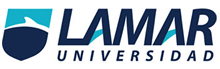 PARCIAL 2 ACTIVIDAD INTEGRADORA ELABORA:Lopez Campos CindyLME 3261Prof. Jorge Sahagun.ACTIVIDAD INTEGRADORA
ENSAYOS CLÍNICOS, METANALISIS Y TAMIZAJETIPO DE ESTUDIOTIPO DE ESTUDIOMEDIDAS DE ASOCIACIONFORMULASTIPO DE SESGOSEVIDENCIAENSAYOS CLINICOSANALITICOEXPERIMENTALLONGITUDINAL-Riesgo absoluto-Riesgo relativo-reducción absoluta de riesgo (RRA)-Reducción relativa de riesgo (RRR)-Número necesario a tratar (NNT)Riesgo absoluto A+C/A+B+C+DRR [A/(A+B)]/[C/(C+D)]NNT100/RRARA le -  IoRRR1-RR-De evaluación -Por uso inadecuado de retiradas y abandonos -En la diseminación de resultados-En la interpretación de resultados por el lector IBMETANALISISRIVISION SISTEMATICA-Odds-ratio,  Riesgo relativo (o efecto relativo) ,Diferencia de riesgo -Medidas de asociación y de efecto -Diferencias de proporciones y NNT -Diferencias de medias y medias estandarizadas -Proporciones y Prevalencias -Índices de fiabilidad diagnostica -Influencia del diseño en las medidas de efectoOdds ratio (A/C)/(B/D)  A×D/B×C RR [A/(A+B)]/[C/(C+D)] Reducción del riesgo relativo1 – RR Diferencia de riesgos oReducción absoluta del riesgo (RAR) (DR) = A/(A+B) - C/(C+D) -NNT = 100/ RRA Reducción absoluta de riesgo  %expuestos - %no expuestos-Sesgos de publicación-Sesgos de selección-Sesgo en la extracción de datosIATAMIZAJEENSAYOS ALEATORIZADOS -ExactitudCerteza del diagnóstico según la prueba -Sensibilidad-Especificidad-VPP-VPN-Prevalencia -Exactituda+d/a+b+c+d-Sensibilidad a/a+c-Especificidadd/d+b-VPPa/a+b-VPNd/c+d-PrevalenciaCasos nuevos+antiguos/total de habitantes-Sesgos de selección-Sesgos de incidencia, prevalencia -Sesgos de longitud, de tiempo-Sesgos de anticipación en el diagnostico IIA